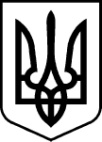 РАХІВСЬКА РАЙОННА державна адміністраціязАКАРПАТСЬКОЇ ОБЛАСТІрАХІВСЬКА РАЙОННА ВІЙСЬКОВА адміністраціяРОЗПОРЯДЖЕННЯ07.08.2024                        	           м. Рахів                                          №  59Про організацію підготовки до військової служби та військово-патріотичного виховання молоді у закладах освіти Рахівського району у 2024/2025 навчальному році        Відповідно до Закону України ,,Про військовий обов’язок та військову службу”, статей 6 і 39 Закону України „Про місцеві державні адміністрації”, Закону України ,,Про основи національного спротиву”, статей 4 і 5 Закону України ,,Про правовий режим воєнного стану”, указів Президента України від 18 травня 2019 року № 286/2019 ,,Про Стратегію національно-патріотичного виховання”, від 24 лютого 2022 року № 64/2022 ,,Про введення воєнного стану в Україні” (із змінами), від 24 лютого 2022 року № 68/2022 ,,Про утворення військових адміністрацій”, постанов Кабінету Міністрів України від 17 жовтня 2018 р. № 845 ,,Деякі питання дитячо-юнацького військово-патріотичного виховання” (із змінами), від 29 грудня 2021 р. № 1443 „Про затвердження Порядку організації та здійснення загальновійськової підготовки громадян України до національного спротиву” (із змінами), на виконання розпорядження голови обласної державної адміністрації – начальника обласної державної адміністрації 31.07.2024 № 764 „Про організацію підготовки до військової служби та військово-патріотичного виховання молоді у закладах освіти Закарпатської області у 2024/2025 навчальному році”, з метою якісної підготовки молоді до служби в Збройних Силах України та інших військових формуваннях у 2024/2025 навчальному році:	1. Відділу цивільного захисту та оборонної роботи, сектору освіти, охорони здоров’я, культури, спорту управління соціально-економічного розвитку території, рекомендувати головам Рахівської міської ради (ТГ), Великобичківської селищної ради (ТГ), Ясінянської селищної ради (ТГ) та Богданської сільської ради (ТГ) спільно з Рахівським районним територіальним центром комплектування та соціальної підтримки:        1.2. Розробити та затвердити цільові програми фінансування забезпечення заходів із підготовки допризовної молоді до військової служби, військово-патріотичного виховання молоді, сприяти організації призову громадян України – мешканців Рахівського району на військову службу, відбору на військову службу за контрактом і у резерв до Збройних Сил України, інших військових формувань та забезпечення організації підготовки і проведення мобілізаційних заходів на території району у 2024/2025 навчальному році.2.2. Здійснювати контроль за дотриманням вимог чинного законодавства під час призначення та підвищення кваліфікації вчителів із навчального предмету ,,Захист України”.3. Координацію роботи та узагальнення інформації щодо виконання цього розпорядження покласти на головного відповідального виконавця – начальника Рахівського районного територіального центру комплектування та соціальної підтримки.4. Рахівському районному територіальному центру комплектування та соціальної підтримки про проведену роботу поінформувати районну державну адміністрацію – районну військову адміністрацію до 30 серпня 2025 року.5.  Контроль за виконанням розпорядження залишаю за собою.